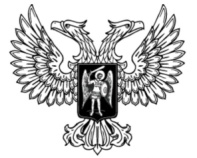 ДонецкАЯ НароднАЯ РеспубликАЗАКОНО ВНЕСЕНИИ ИЗМЕНЕНИЯ В СТАТЬЮ 29 ЗАКОНА
 ДОНЕЦКОЙ НАРОДНОЙ РЕСПУБЛИКИ «ОБ ОБРАЗОВАНИИ
 В ДОНЕЦКОЙ НАРОДНОЙ РЕСПУБЛИКЕ»Принят Постановлением Народного Совета 30 ноября 2023 годаСтатья 1Внести в часть 6 статьи 29 Закона Донецкой Народной Республики 
от 6 октября 2023 года № 12-РЗ «Об образовании в Донецкой Народной Республике» (опубликован на официальном сайте Главы Донецкой Народной Республики 6 октября 2023 года) изменение, изложив ее в следующей редакции:«6. Муниципальные образовательные организации, созданные до вступления в силу настоящего Закона (далее – муниципальные образовательные организации), в том числе имущество, закрепленное за такими организациями, 
а также фактически используемое ими, подлежат передаче в собственность Донецкой Народной Республики в соответствии с федеральным законодательством и законодательством Донецкой Народной Республики 
не позднее 1 июля 2024 года.  Положения настоящего Закона распространяются на муниципальные образовательные организации до их передачи в собственность Донецкой Народной Республики с учетом положений абзаца третьего настоящей части. До передачи муниципальных образовательных организаций в собственность Донецкой Народной Республики функции и полномочия их учредителей осуществляются органами местного самоуправления, сформированными в соответствии с законодательством Российской Федерации о местном самоуправлении, а до завершения формирования органов местного самоуправления в соответствии с законодательством Российской Федерации 
о местном самоуправлении – органами, осуществляющими на территории Донецкой Народной Республики на день ее принятия в Российскую Федерацию и образования в составе Российской Федерации нового субъекта полномочия, отнесенные законодательством Российской Федерации к полномочиям органов местного самоуправления.После передачи муниципальных образовательных организаций 
в собственность Донецкой Народной Республики функции и полномочия 
их учредителей осуществляются исполнительным органом Донецкой Народной Республики, осуществляющим государственное управление в сфере образования.».Статья 2Настоящий Закон вступает в силу со дня его официального опубликования.ГлаваДонецкой Народной Республики					Д.В. Пушилинг. Донецк30 ноября 2023 года№ 29-РЗ